Epidemiology and InfectionGeospatial cluster analyses of pneumonia-associated hospitalizations among adults in New York City, 2010–2014	P.A. KACHE, T. JULIEN, R.E. CORRADO, N.M. VORA, D. DASKALAKIS, J.K. VARMA, D.E. LUCEROSupplementary MaterialMethodsGeostatistical AnalysesThe empirical semivariogram plotted semivariance γ(h), using Equation 1, where (h) is the lag or Euclidian distance between a pair of points, and z is the value of a parameter at points xi and xj. We defined (h) as the lag, in meters, between the centroids of NTAs xi and xj, and z as the hospitalization rates for NTAs xi and xj. [14](1)	To summarize the variation of a parameter in space, we “binned” the data of the empirical semivariogram using experimental semivariance γ2(h) (Equation 2). Here N (h) is the number of pairs separated by lag (h), and z is the value of a parameter at points xi and xi+h. Specifically, N(h) represents the number of pairwise NTAs separated by lag (h) and z denotes the hospitalization rates for NTAs xi and xi+h. [14](2)	Finally, a statistical model was fit through the experimental semivariogram to describe three output parameters: (1) the nugget (c0), which is the semivariance for (h) = 0 (i.e., measurement error that is not spatially dependent); (2) the sill (c), which is the value of semivariance at which the semivariogram becomes asymptotic; and (3) the range of spatial autocorrelation (a), which is the value of (h) at which the semivariogram becomes asymptotic, and the distance beyond which the parameter is no longer correlated. We fit the models using an exponential function (Equation 3). [14](3)	Cluster AnalysesLocal Moran’s I allowed us to compare whether the hospitalization rate of each NYC neighborhood was significantly different from NYC as a whole and whether the hospitalization rate of each NYC neighborhood was significantly different from its contiguous neighborhoods. Analyses derived a local Moran’s I value for each of the 188 residential NTAs using Equation 4. [16] In this computation, pairs of NTAs are represented by i and j, where z(xi) and z(xj) are the hospitalization rates for the two NTAs being compared. The average hospitalization rate for NYC is shown by , N denotes the number of j NTAs being compared to NTA i (i.e., 188-1=187), and wij is an assigned weight dependent on the distance between NTAs i and j. The weight is informed by the range of spatial autocorrelation defined through semivariogram modeling, such that pairs of NTAs within the range are designated a weight of one. For distances that exceed the range of spatial autocorrelation, the weight is set equivalent to zero. (4)		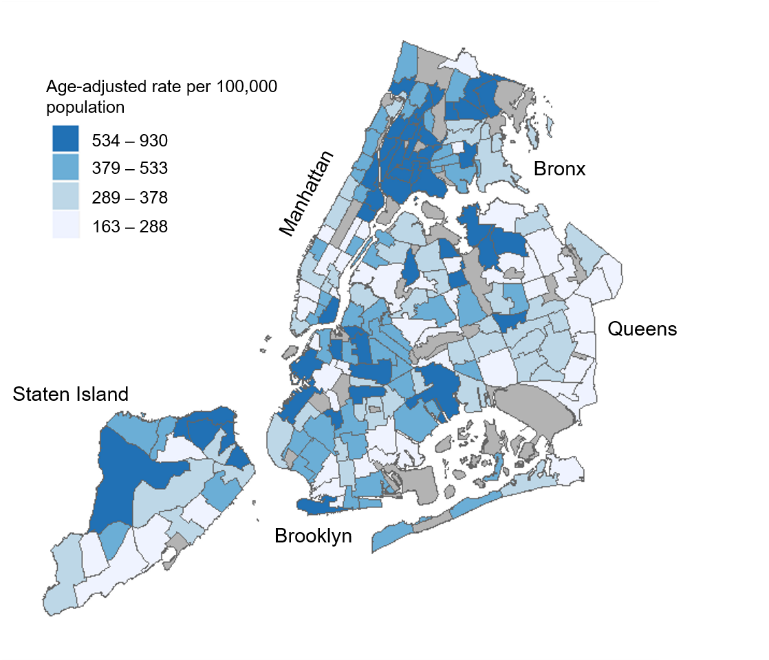 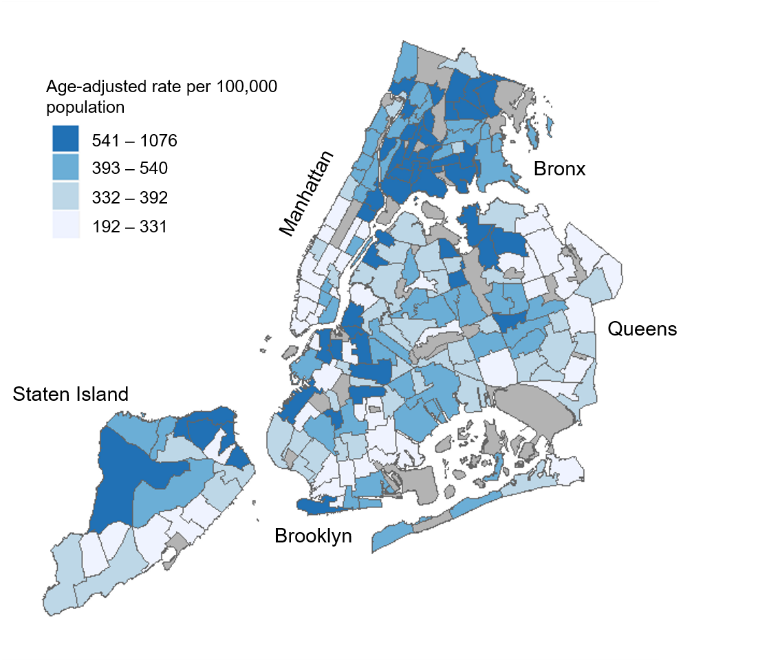 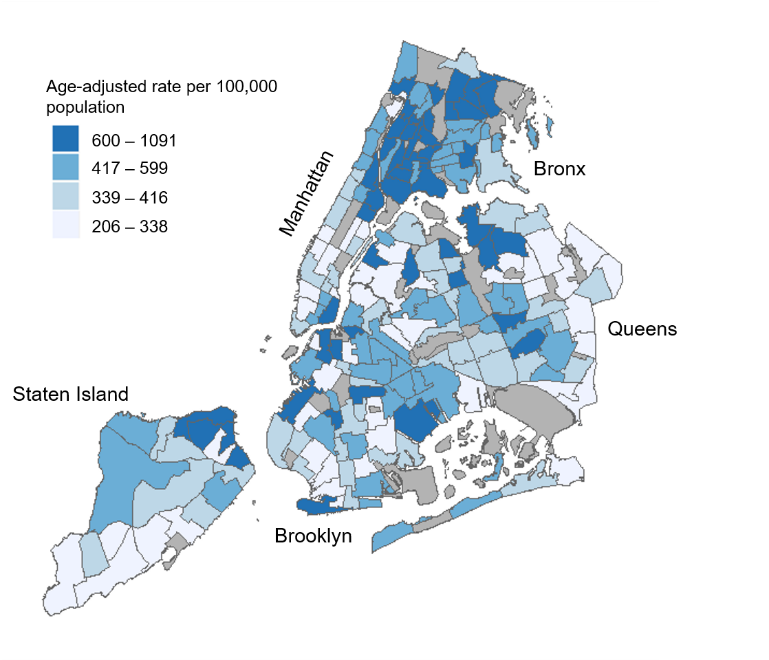 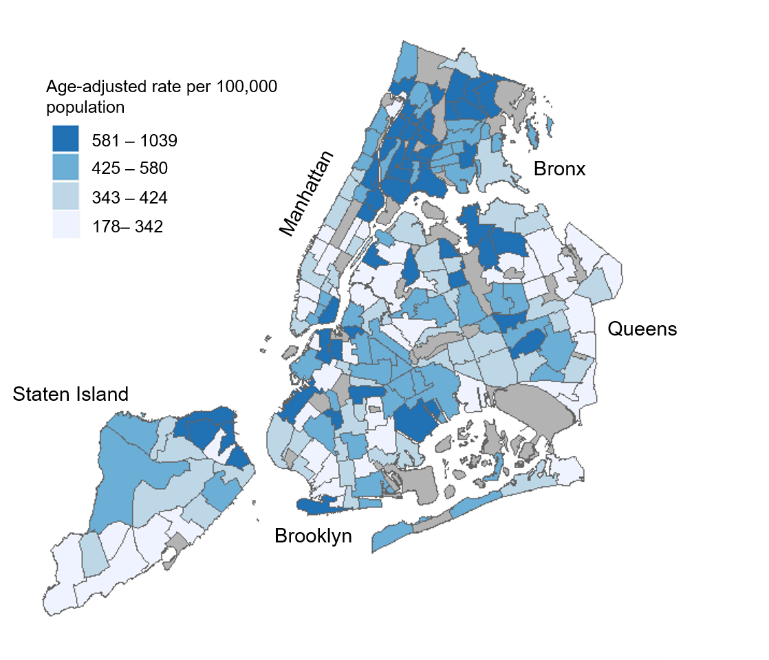 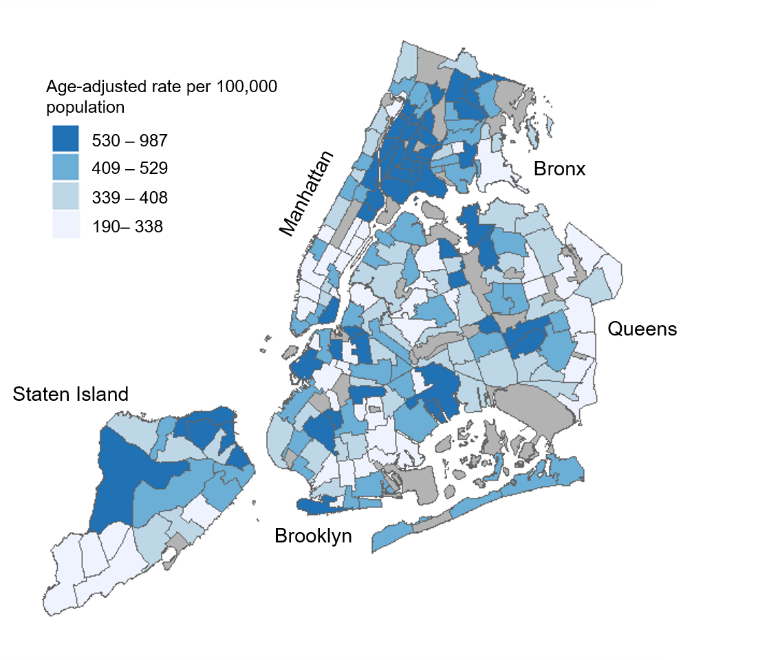 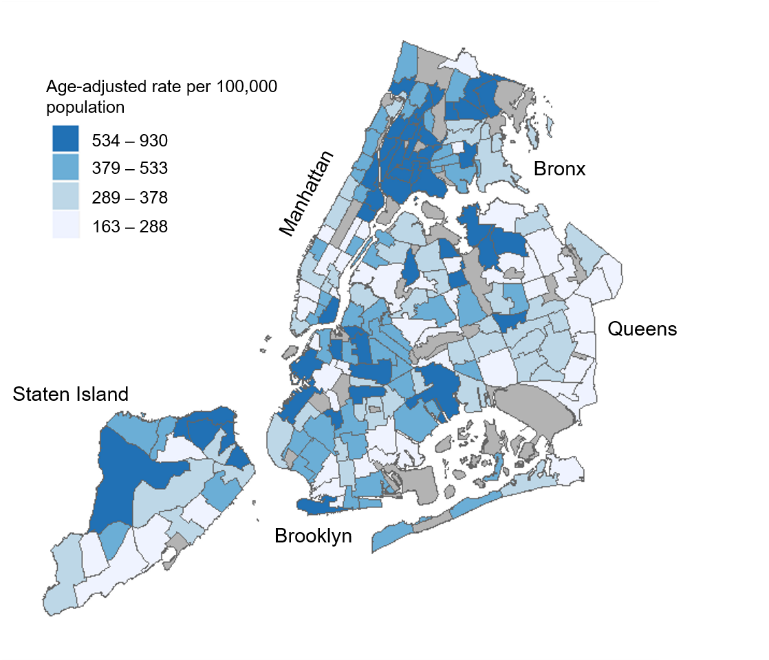 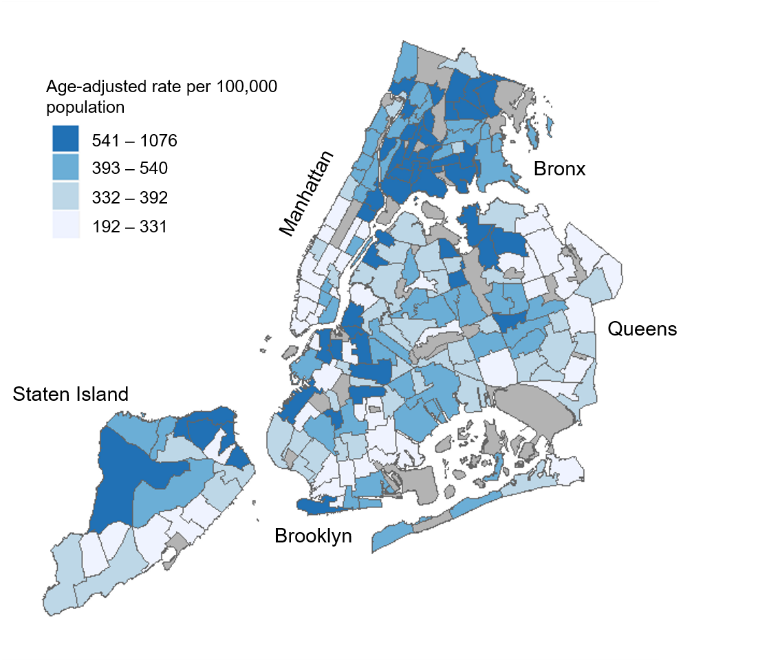 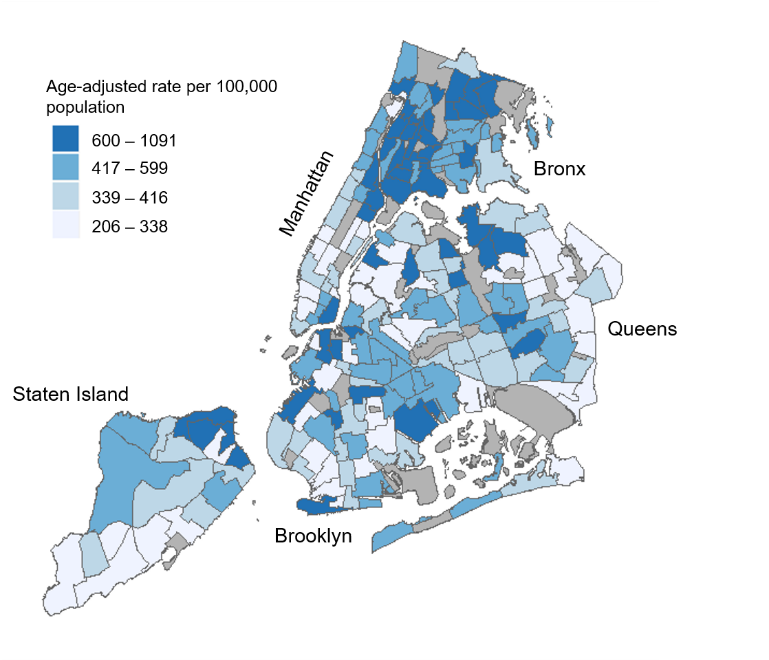 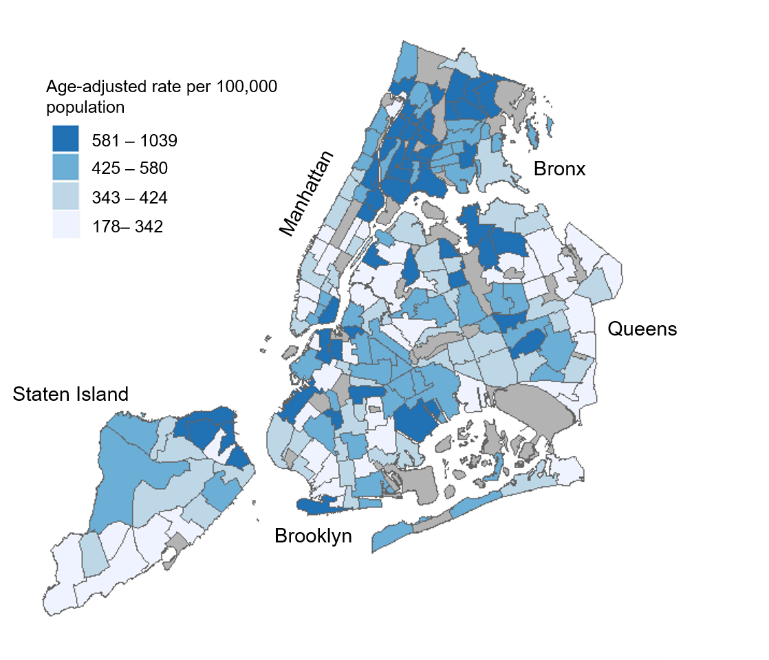 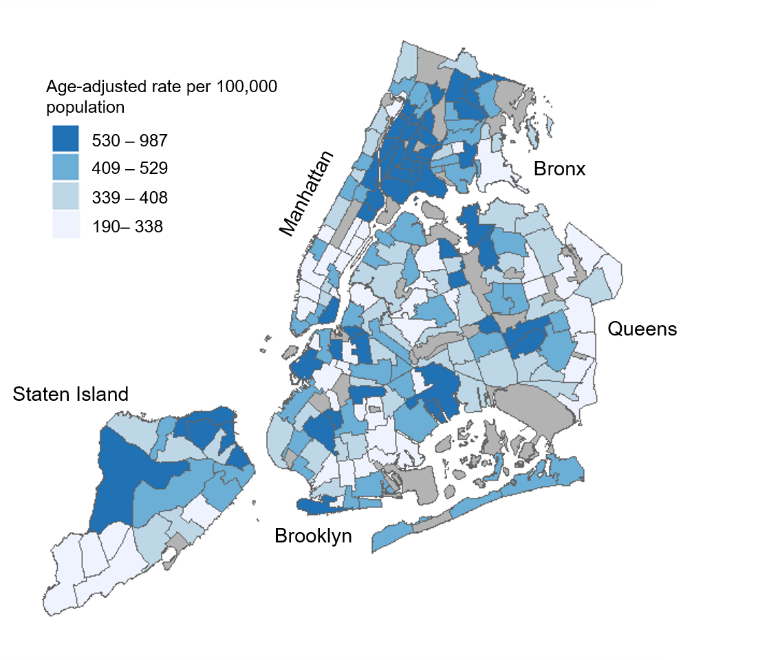 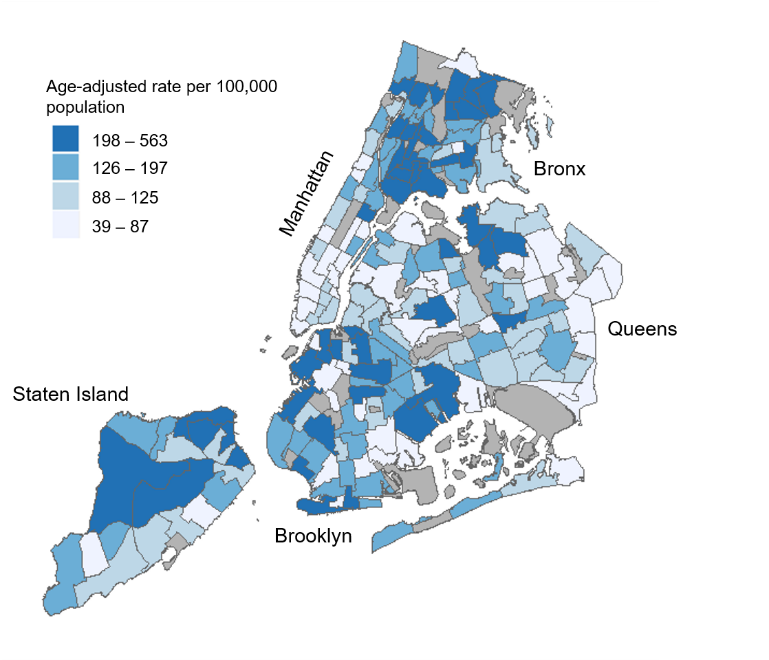 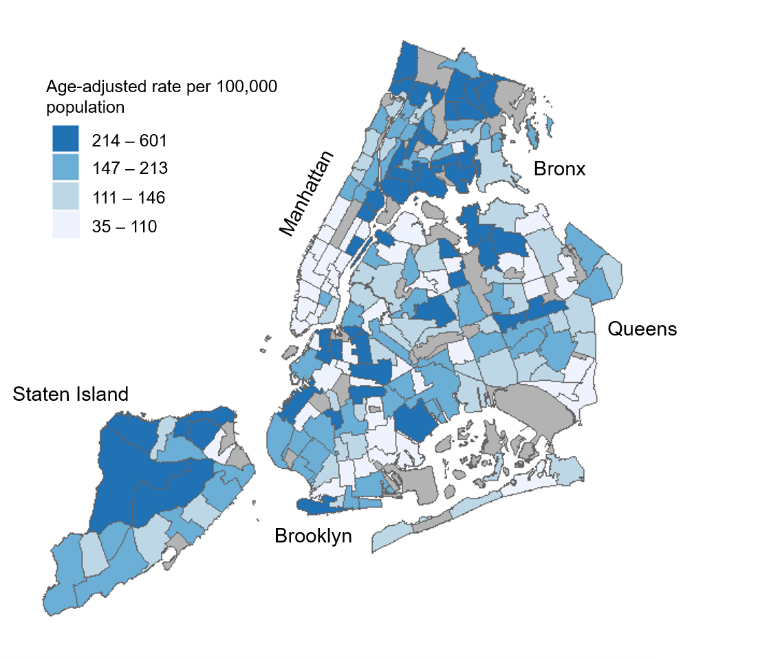 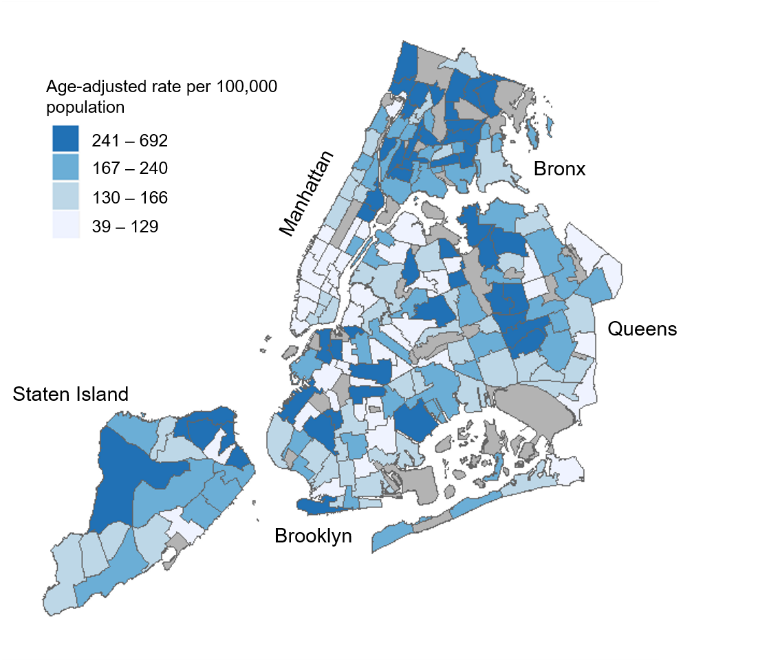 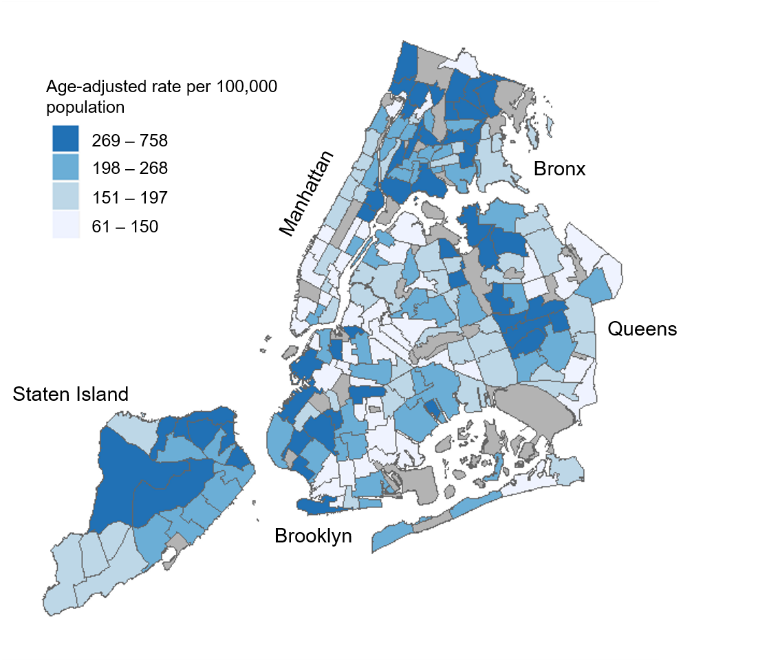 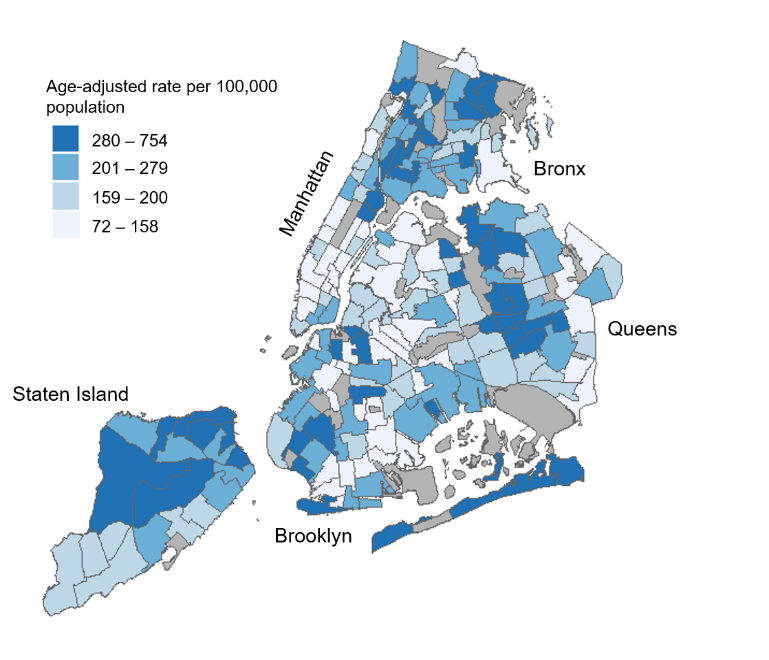 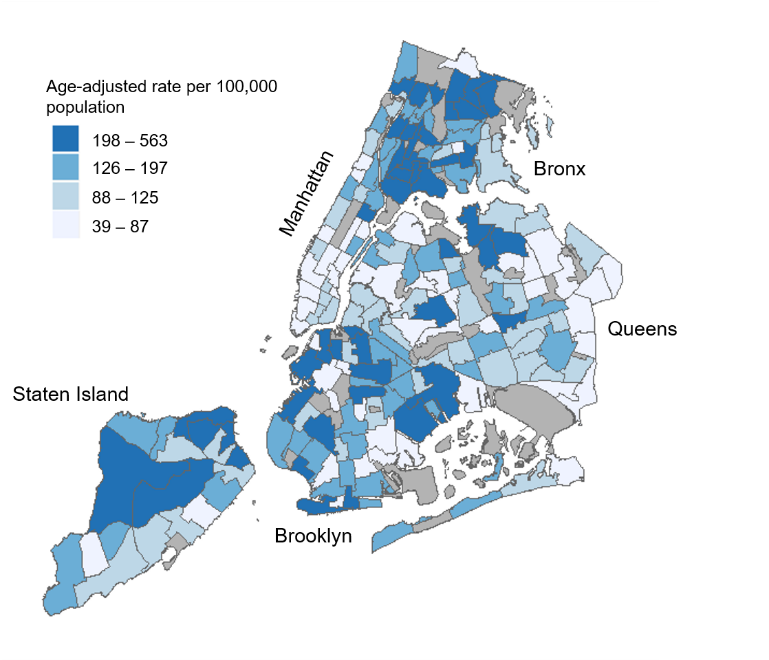 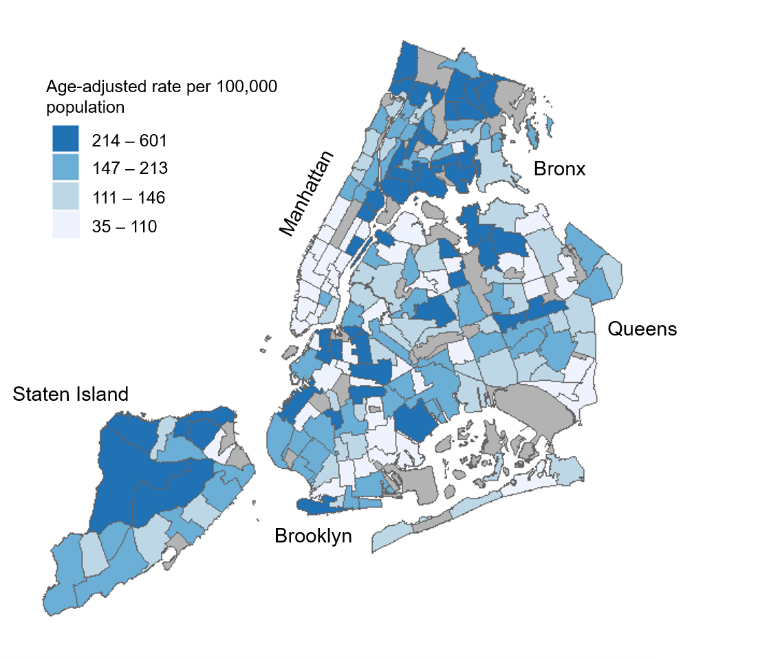 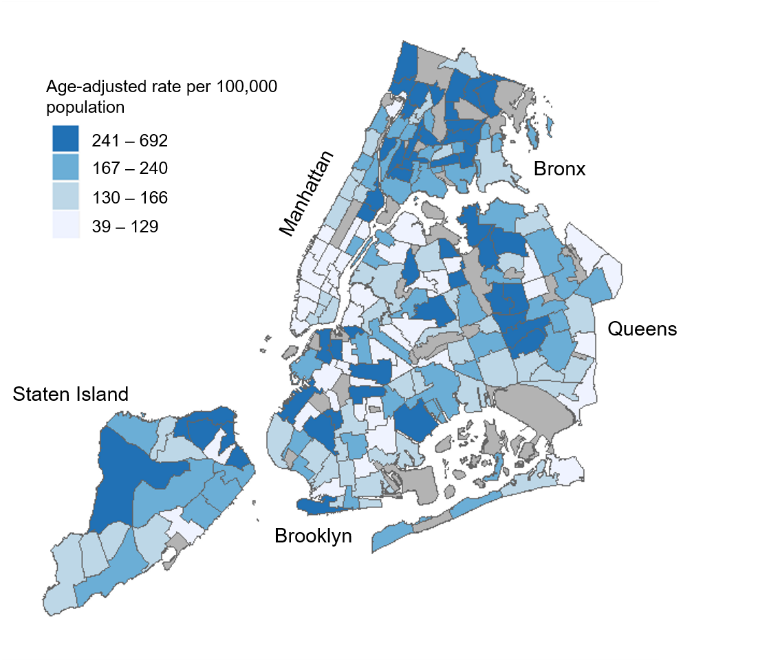 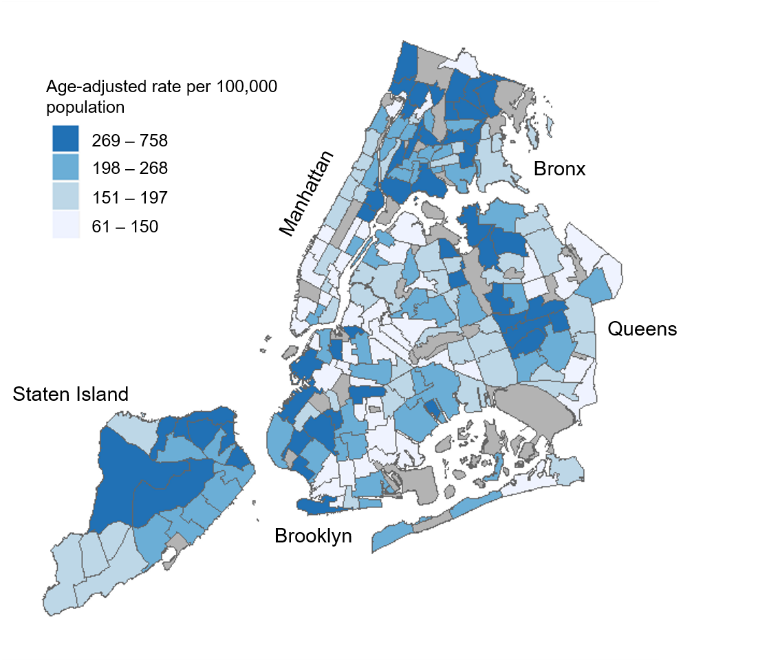 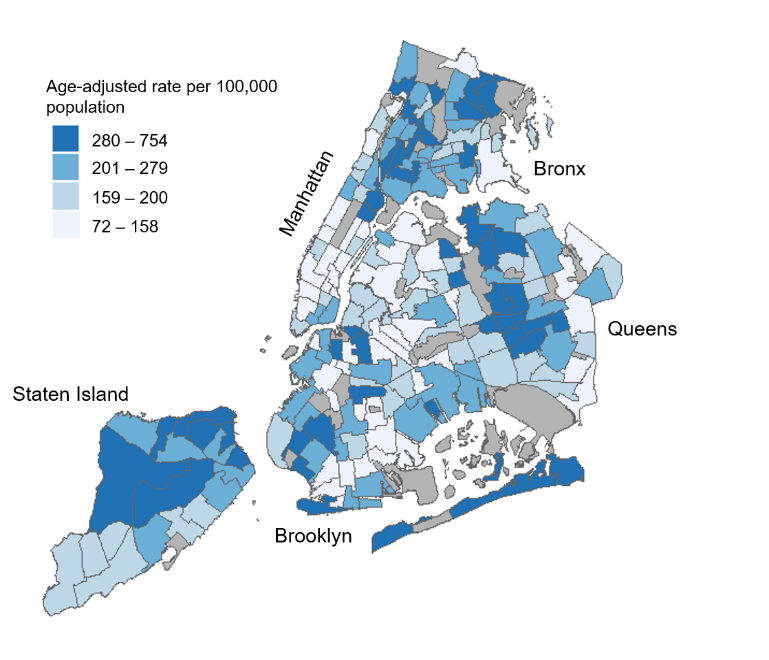 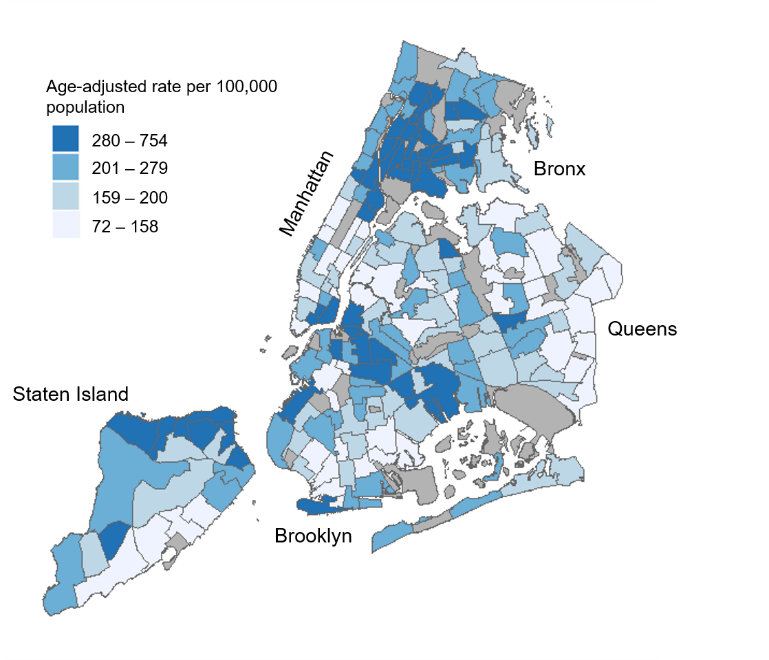 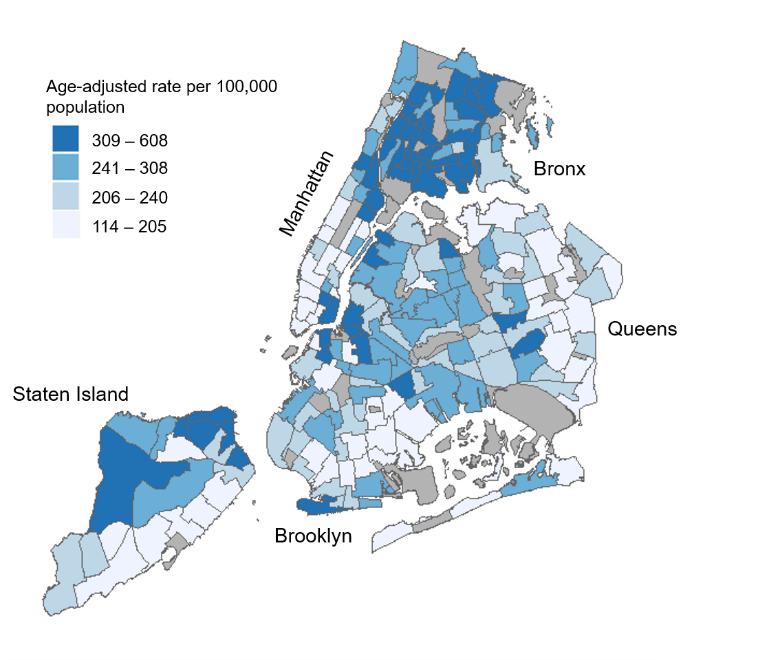 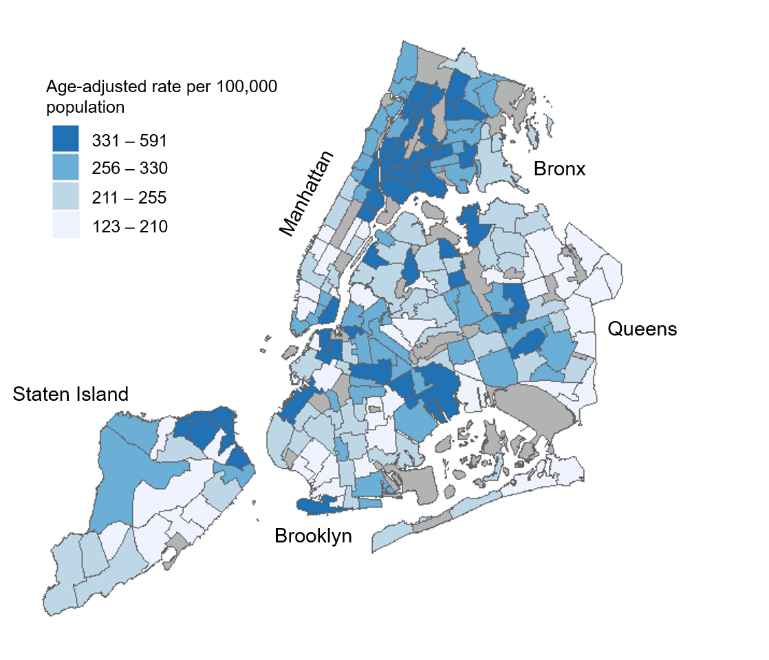 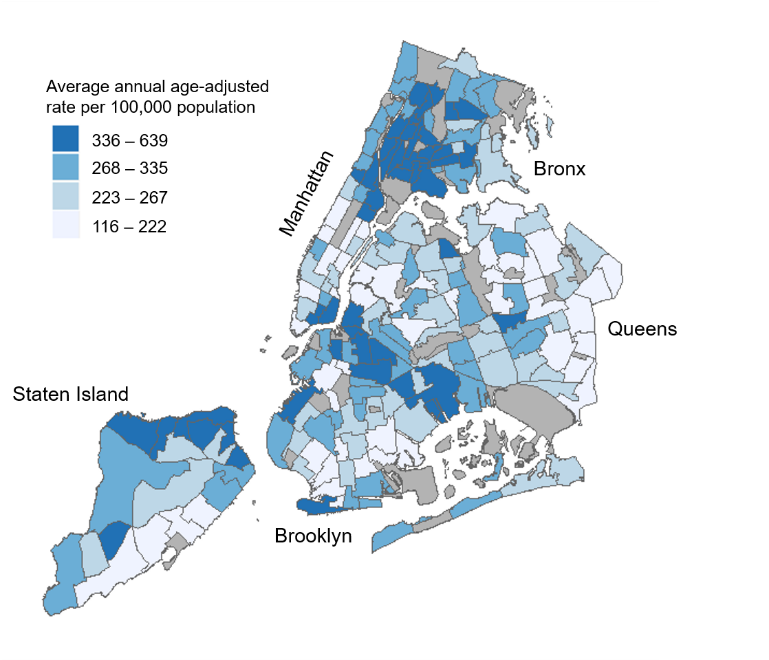 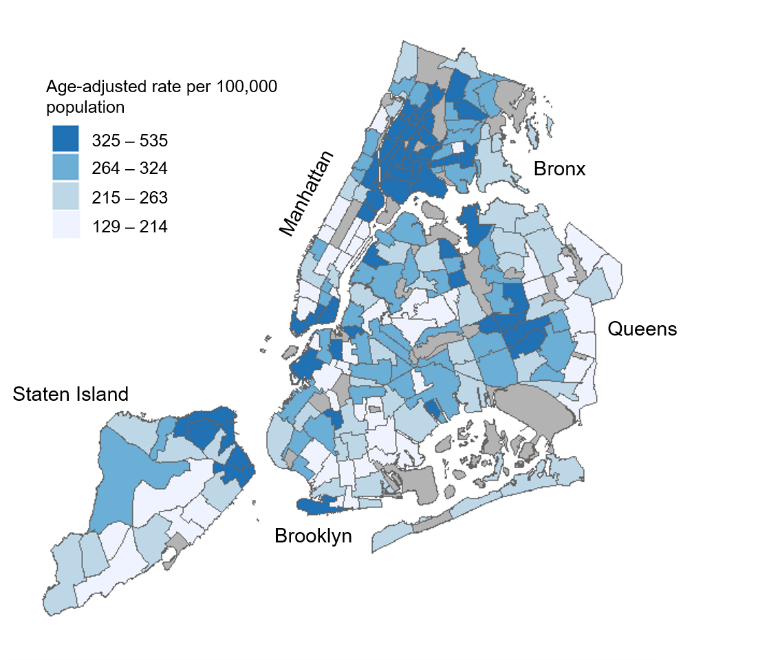 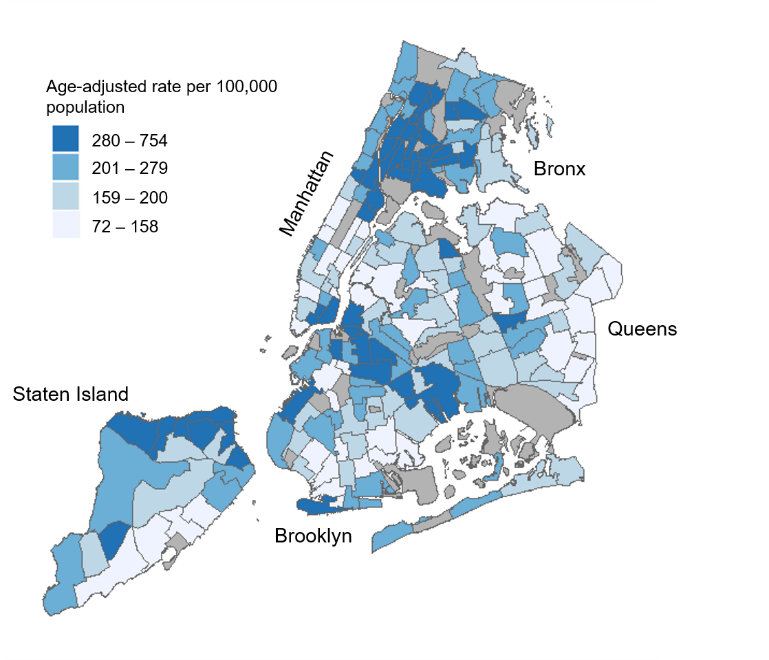 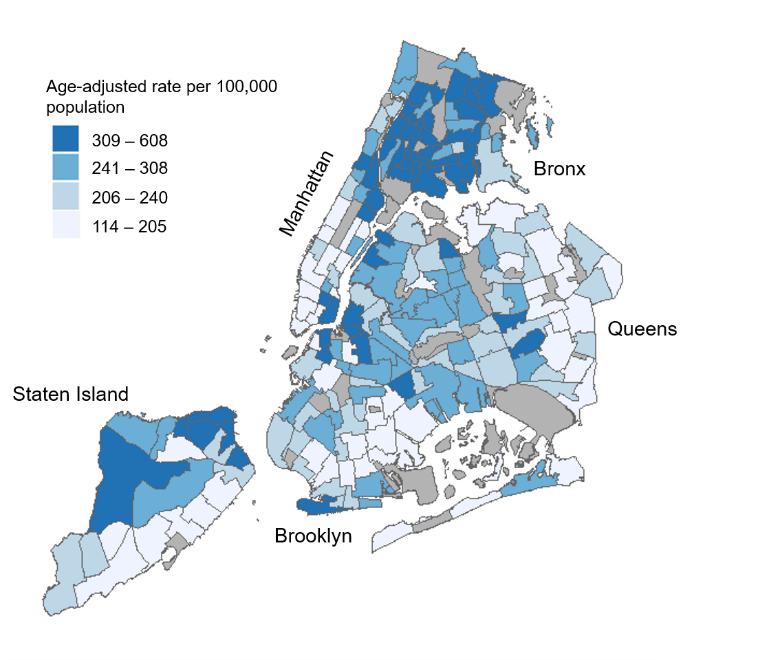 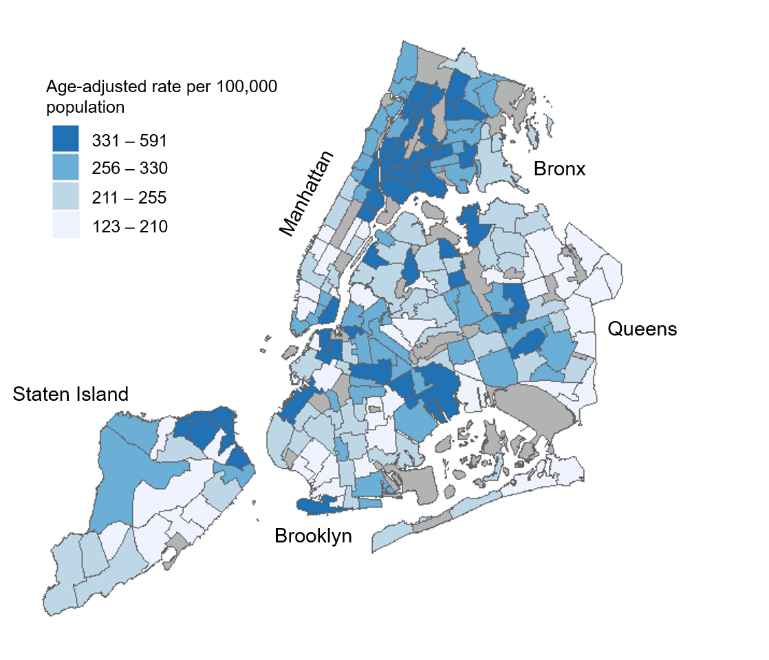 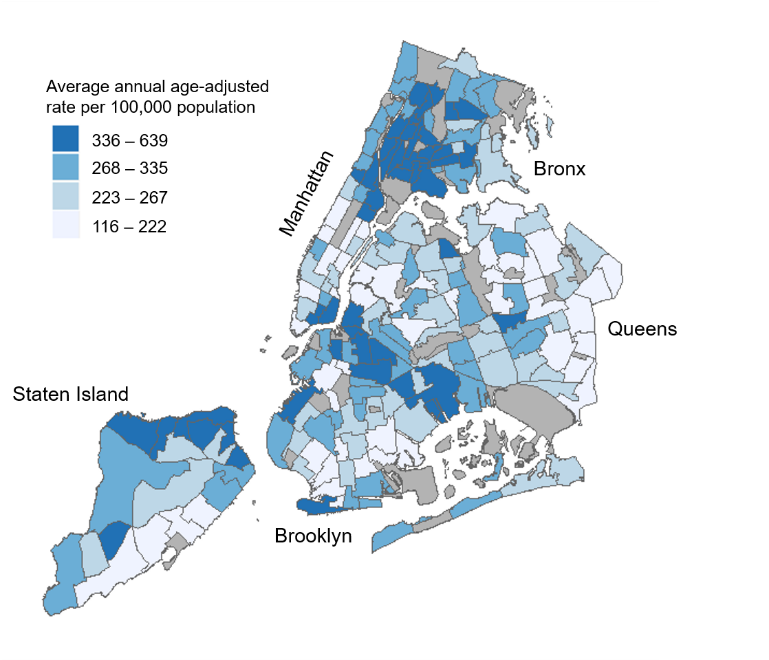 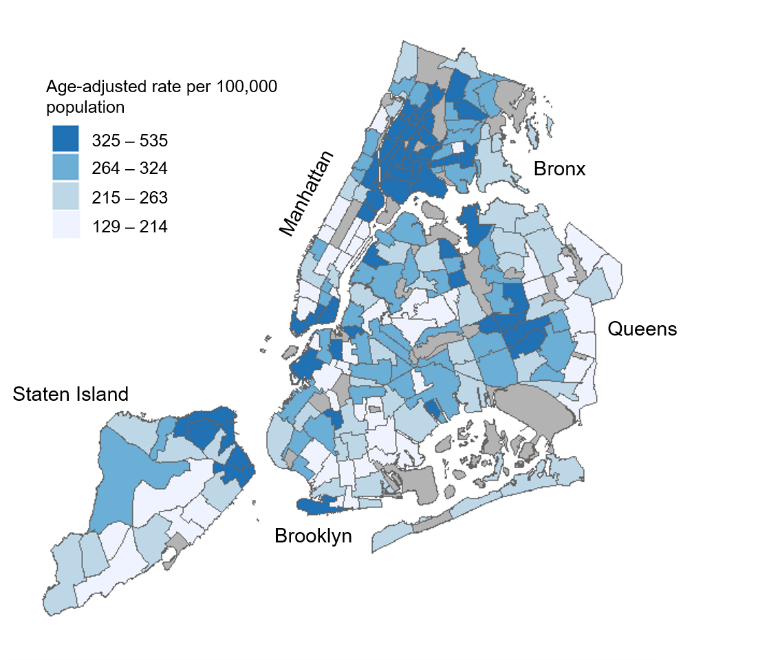 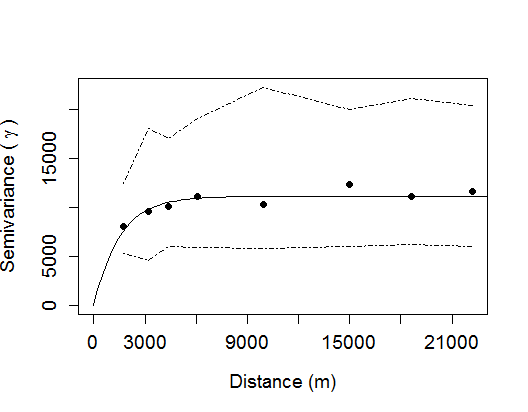 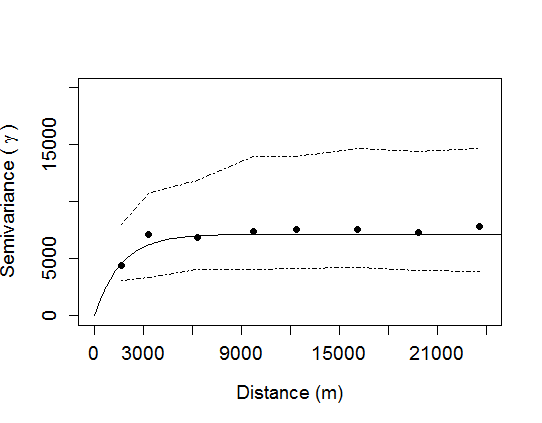 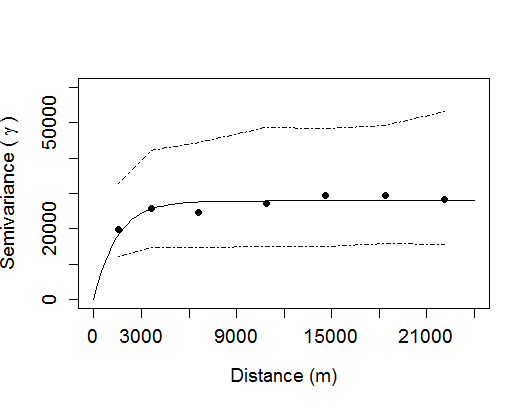 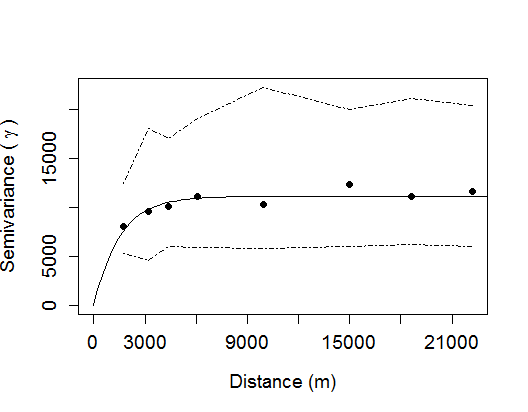 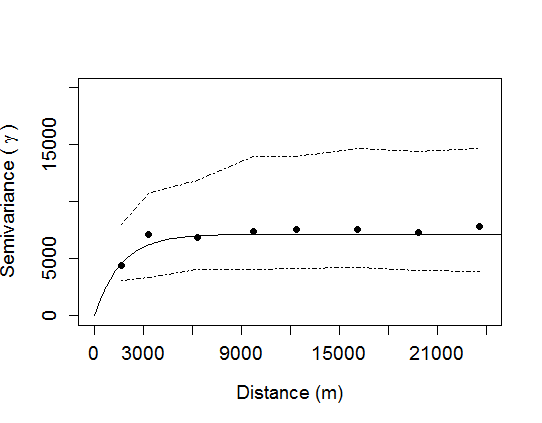 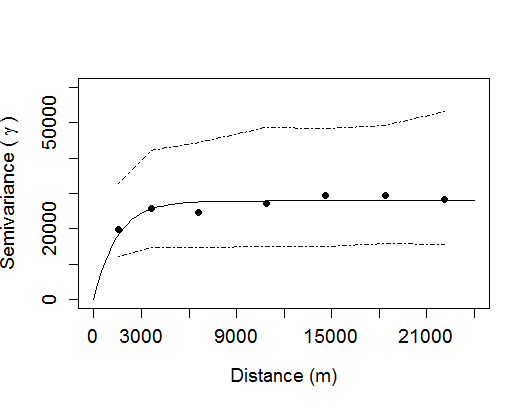 